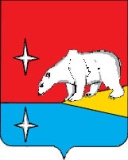 АДМИНИСТРАЦИЯГОРОДСКОГО ОКРУГА ЭГВЕКИНОТР А С П О Р Я Ж Е Н И ЕОб утверждении Перечня работ (услуг, товаров), осуществляемых в рамках мероприятия «Реализация проектов инициативного бюджетирования в городском округе Эгвекинот» Муниципальной программы «Содержание, развитие и ремонт инфраструктуры городского округа Эгвекинот на 2016-2023 годы», в целях выполнения (оказания, поставки) которых заключаются муниципальные контракты для обеспечения муниципальных нужд городского округа Эгвекинот на срок, превышающий срок действия утвержденных лимитов бюджетных обязательствВ соответствии с Правилами принятия решений о заключении муниципальных контрактов на поставку товаров, выполнение работ, оказание услуг для обеспечения муниципальных нужд городского округа Эгвекинот на срок, превышающий срок действия утвержденных лимитов бюджетных обязательств, утвержденными Постановлением Администрации городского округа Эгвекинот от 11 октября 2017 г. № 261-па:1. Утвердить Перечень работ (услуг, товаров), осуществляемых в рамках мероприятия «Реализация проектов инициативного бюджетирования в городском округе Эгвекинот» Муниципальной программы «Содержание, развитие и ремонт инфраструктуры городского округа Эгвекинот на 2016-2023 годы», в целях выполнения (оказания, поставки) которых заключаются муниципальные контракты для обеспечения муниципальных нужд городского округа Эгвекинот на срок, превышающий срок действия утвержденных лимитов бюджетных обязательств, согласно приложению к настоящему распоряжению.2. Отделу муниципальных закупок Управления промышленной политики Администрации городского округа Эгвекинот (Катаева Т.А.) в соответствии с Федеральным законом от 5 апреля 2013 г. № 44-ФЗ «О контрактной системе в сфере закупок товаров, работ, услуг для обеспечения государственных и муниципальных нужд», провести закупочную процедуру и заключить муниципальный контракт на срок, превышающий срок действия утвержденных лимитов бюджетных обязательств, предметом исполнения которых являются работы (услуги, товары), согласно Перечню, указанному в пункте 1 настоящего распоряжения. Настоящее распоряжение подлежит размещению на официальном сайте Администрации городского округа Эгвекинот в информационно-телекоммуникационной сети «Интернет».4. Настоящее распоряжение вступает в силу с момента подписания.
5. Контроль за исполнением настоящего распоряжения оставляю за собой.Исполняющий обязанностиГлавы Администрации                                                                                         А.М. Абакаров	  	  Приложение к распоряжению Администрации городского округа Эгвекинот от 24 ноября 2021 г. № 243-раПЕРЕЧЕНЬработ (услуг, товаров), осуществляемых в рамках мероприятия «Реализация проектов инициативного бюджетирования в городском округе Эгвекинот» Муниципальной программы «Содержание, развитие и ремонт инфраструктуры городского округа Эгвекинот на 2016-2023 годы», в целях выполнения (оказания, поставки) которых заключаются муниципальные контракты для обеспечения муниципальных нужд городского округа Эгвекинот на срок, превышающий срок действия утвержденных лимитов бюджетных обязательствот 24 ноября 2021 г.                                       № 243 - рап. Эгвекинот№п/пНаименование объекта закупкиПланируемые результаты выполнения работ, оказания услуг, поставки товаровОписание состава работ, услуг, товараПредельный срок выполнения работ, оказания услуг, поставки товара с учётом сроков, необходимых для определения подрядчиков, исполнителейПредельный объем средств на оплату долгосрочного муниципального контракта, тыс. рублейВ том числе по годам за счёт средств местного бюджета, тыс. рублейВ том числе по годам за счёт средств местного бюджета, тыс. рублей№п/пНаименование объекта закупкиПланируемые результаты выполнения работ, оказания услуг, поставки товаровОписание состава работ, услуг, товараПредельный срок выполнения работ, оказания услуг, поставки товара с учётом сроков, необходимых для определения подрядчиков, исполнителейПредельный объем средств на оплату долгосрочного муниципального контракта, тыс. рублей202120221.Приобретение и поставка мусорных контейнеров и уличных урнСоздание благоприятных условий для проживания граждан;Приобретение и поставка мусорных контейнеров и уличных урн30 сентября 2022 года2 150,000,02 150,00ИТОГО:2 150,000,02 150,00